GUÍA EVALUADA DE RESUMEN UNIDAD 0Guía n° 1 Artes Visuales Octavos básicosITEM I.-  DIVERSIDAD CULTURAL La Diversidad Cultural refleja la variedad e interacción de las culturas que conviven en el mundo, y que forma parte del patrimonio común de la humanidad.Se expresa por las diferencias de lenguaje, de las creencias religiosas, en el arte, en la música, etc.De acuerdo a la definición de Diversidad Cultural, realiza la siguiente actividad.1. En los siguientes recuadros, dibuja una persona chilena o chileno y en el otro recuadro un chino o una china. Luego, escribe sus diferencias, de acuerdo a la definición de Diversidad Cultural. (10 puntos)__________________________________________________________________________________________________________________________________________________________________________________________________________________________________________________________________________________________________________________________________________________________________________________________________________________________ITEM II.- LEE ESTA CARTA Y CONTESTA LAS SIGUIENTES PREGUNTASNiña Atacameña:“A mí me da miedo ir a la ciudad porque allá nos molestan. En Calama a mí me han molestado diciendo que soy negra. Yo nunca he tratado mal a nadie y ellos me tratan mal; nos dicen ordinarios y creen que uno es menos que ellos. Los blancos siempre lo critican a uno porque uno es moreno; entonces a uno le duele”.María José tiene 10 años y vive en el valle de Lasana, en la II Región. A primera vista no se diferencia mayormente de cualquier niña de su edad, pero su sangre atacameña le ha valido conocer de cerca la discriminación”. Diario La NaciónA partir de la lectura anterior, responda las siguientes preguntas:1. ¿Qué opinas sobre la carta? (2 puntos)___________________________________________________________________________________________________________________________________________________________________________________________________________________________________________________________________________2.- Busca en tu diccionario la palabra discriminación. Anota el significado que aparece. (2 puntos)___________________________________________________________________________________________________________________________________________________________________________________________________________________________________________________________________________3.- ¿De dónde proviene María José? (2 puntos)___________________________________________________________________________________________________________________________________________________________________________________________________________________________________________________________________________4.- ¿Qué problema presenta María José? (2 puntos)___________________________________________________________________________________________________________________________________________________________________________________________________________________________________________________________________________5.- ¿Qué opinas tú de la situación de María José? (5 puntos)___________________________________________________________________________________________________________________________________________________________________________________________________________________________________________________________________________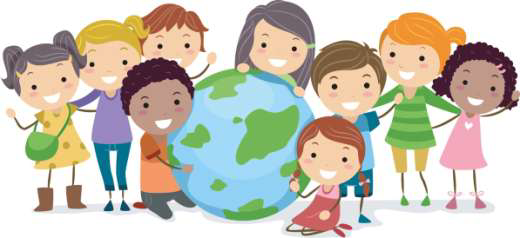 Nombre:Curso:8 B y CFechaPuntaje EvaluaciónPuntaje Evaluación23Puntaje de corte (60%):Puntaje de corte (60%):161616Puntaje obtenido:Puntaje obtenido:Calificación:Calificación:INSTRUCCIONES: -Desarrolla la siguiente guía en tu casa- Fecha de entrega: Martes 24 de Marzo- Forma de entrega: Enviar este archivo o sacar una fotografía y enviarla al siguiente correo: karen.meneses@elar.cl Objetivos: Crear trabajos visuales basados en las percepciones, sentimientos e ideas generadas a partir de la observación de manifestaciones estéticas referidas a diversidad cultural, género e íconos sociales, patrimoniales y contemporáneas.Contenidos: Diversidad cultural.